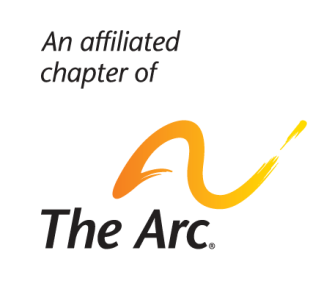 Membership Form_____________________________________________________________________________________	Name					Address						_____________________________________________________________________________________Phone 					Email 						CountyClassification:      ___Self-Advocate  ($5)        ___ Parent  ($10)       ___  Interested Citizen ($10)       ___Professional ($10)Would you like to receive a copy of The Connection (The Arc quarterly newsletter):  Yes       NoYour Age:  1-24     25-34     35-44     45-54     55-65     66+Additional Family Member – Membership Information_____________________________________________________________________________________Second Family Member Name			Address (if different)_____________________________________________________________________________________	Phone 					Email 						CountyClassification:      ___Self-Advocate  ($5)        ___ Parent  ($5)       ___  Interested Citizen ($5)       ___Professional ($5)Your Age:  1-24     25-34     35-44     45-54     55-65     66+For additional information, please contact Robyn Lampley, 615-446-3111, ext. 3008 or rlampley@dsdc.orgPlease make checks payable to Developmental Services of Dickson County and mail to:  DSDC / The Arc    PO Box 628    Dickson TN  37056